Benefičný beh za A(tra)ktívny Bardejov
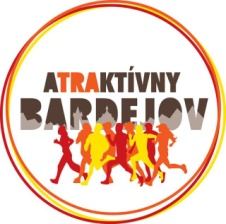 Dátum: 1. 8. 2021 (Nedeľa)Miesto: Bardejov, Radničné námestieRočník: 6.Štart: 15:00 hod.Dĺžka trate: Hlavný beh - 6 km, Hobby beh - 2 kmPovrch: prevažuje kamenná dlažbaKategória: Muži, ŽenyOrganizátor: Komunitná nadácia Bardejov, Spoluorganizátor: Mesto BardejovŠtartovné: 12 €   Informácie: Ing. Jozef Jarina, tel.: 0907 972 763, e-mail: knbj@bardejov.skWeb: http://knbj.sk/  
DÔLEŽITÉ INFORMÁCIEPrezentácia pretekárov, prevzatie si štartovného setu (štartovné číslo, tričko s logom podujatia,nápoj, potravinový balíček, lístok do tomboly):     piatok 30. 7. 2021 od 9:00 do 17:00 hod. v kancelárii Komunitnej nadácie Bardejov,             Radničné námestie 21, 1. poschodie     nedeľa 1. 8. 2021 od 13:00 do 14:30 hod. na Radničnom námestí, pred mestskou              radnicou (miesto štartu pretekov)Bežci svojím štartovným podporujú realizáciu dvoch projektov zameraných na zatraktívnenie Bardejova a okolia. Každý z bežcov sám určuje ktorý projekt svojím štartovným podporí (10€ - podpora projektu,  2€ - na réžiu programu). Poistenie pretekárov:Všetci účastníci pretekov sú povinní mať platné zdravotné poistenie. Organizátor nepreberázodpovednosť za škody na majetku alebo zdraví súvisiace s cestou, pobytom a s účasťoupretekárov na podujatí. Každý účastník štartuje na vlastnú zodpovednosť. Je povinný predložiť priprezentácii fotokópiu kartičky poistenca, potvrdzujúcej platné povinné zdravotné poistenie (toplatí aj pri prevzatí štartovného balíka za iného účastníka). Bez predloženia tohto potvrdenianebude pretekárovi vydaný štartovný balíček, a to ani v prípade, že má zaplatené štartovné. Údajez kartičky poistenca použije organizátor výlučne v prípade zdravotných komplikácií pretekára natrati a následného ošetrenia zdravotnou a záchrannou službou.Meranie času a výsledky:Meranie času pretekárov bude vykonávané pod dohľadom hlavného rozhodcu pretekov.Pretekári budú zaradení do výsledkovej listiny podľa umiestnenia v poradí, v ktorom dobehnú docieľa a v kategórii, v ktorej súťažia.Výsledky všetkých časov: budú uverejnené na druhý deň po skončení podujatia na www.knbj.sk.Informácie: všetky informácie týkajúce sa Benefičného behu za A(tra)ktívny Bardejov budúpriebežne zverejňované na www.knbj.sk.WC:  Veterná ul. - verejné toalety, sprchaZdravotná služba:Bude zabezpečená prostredníctvom RZP Bardejov a  lekárskou službou so stanoviskom naRadničnom námestí (označenom znakom Červeného kríža).Mapa trasy: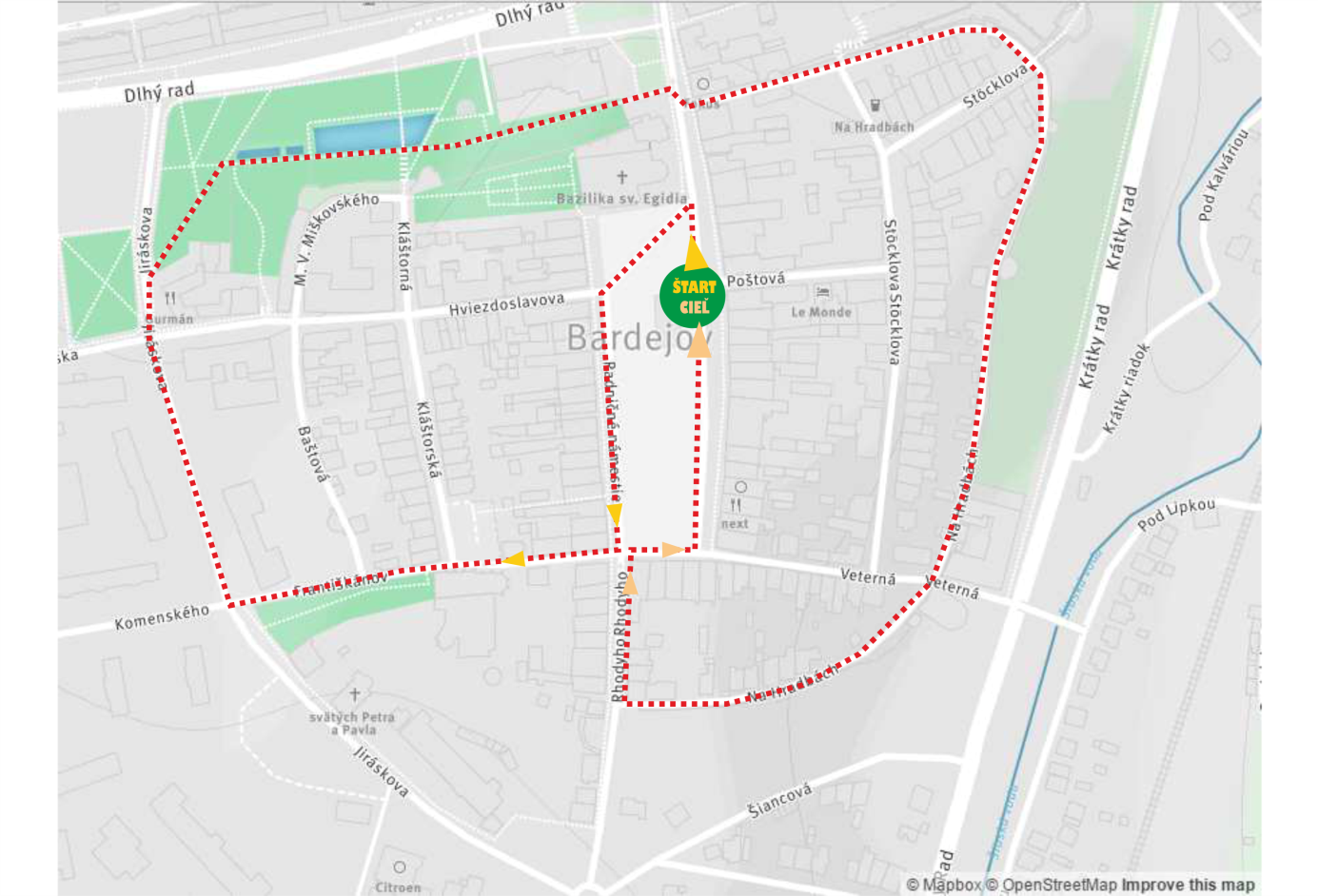 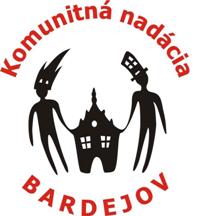 